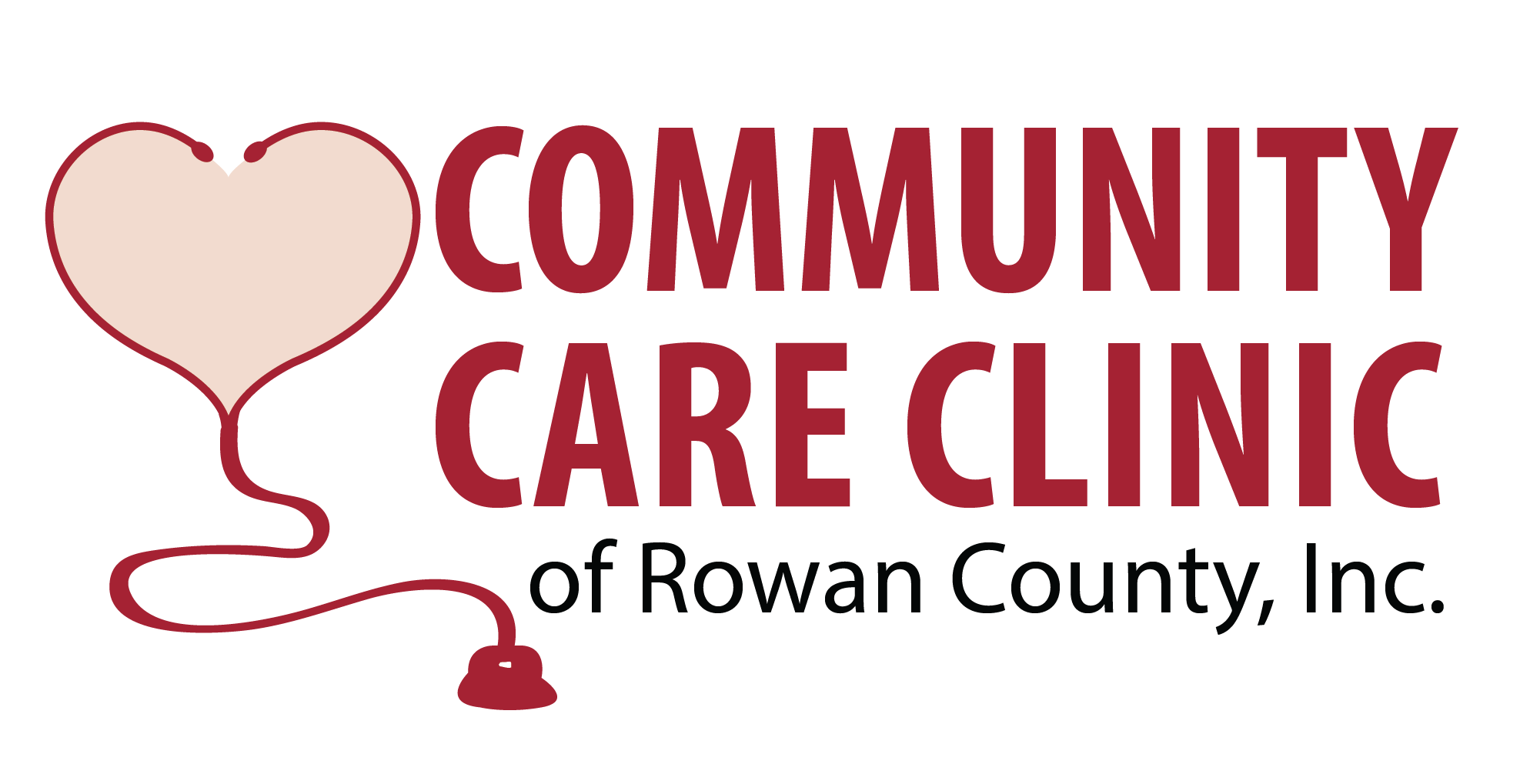 ELIGIBILITY REQUIREMENTS: Patients must be an uninsured adult and a Rowan County resident. Patients cannot have a household income exceeding 250% of the Federal Poverty Level (currently $25,520 for individual and $52,400 for a family of four). Household income refers to the combined gross income of all members of a household, defined as a group of people living together, who are 15 years or older.For Spanish speaking applicants: En este momento, no hay naconas personas en la clínica que puedan hablar español. Por eso, si estás aprobado por servicios, necesitarás traer tu propio traductor. Esto incluye todos las citas y todos los pasos del proceso de solicitud. Gracias por tu comprensión. DIRECTIONS FOR APPLICATION: Complete the Application For Services and Patient Health History Form. If you are self-employed, you must also complete the Self-Employed Statement of Income Form. These forms can be returned at any time the clinic is open. Incomplete application forms may cause a delay in services. This Eligibility Requirements & Directions for Application Form explains the items to bring to the Enrollment Appointment for verification of eligibility.Your application will be reviewed by the clinic staff. Please be sure that you have given a current phone number at which you can be contacted. You should expect to hear from the clinic within 14 business days of completing your application. If you are approved, you will be scheduled for an Enrollment Appointment. During the Enrollment Appointment, you will not see a doctor.The following information must be brought to the Enrollment Appointment. Copies of the information below will be made and you will complete any other forms needed for your chart. Your paperwork will be processed and you will be enrolled as a patient. Upon completion, your first doctor’s appointment will be scheduled. SERVICES: It is the purpose of the Community Care Clinic of Rowan County to provide a high standard of care. The CCC is a primary care clinic and there will be limitations on services we can provide. The Board of Directors guides the clinic in the mission of providing the highest quality of patient care possible. The CCC does not offer services such as DOT physicals, disability evaluations, gynecology and/or pregnancy/STD testing. Proof of income for patient Pay stubs for the last three months, verification from ESC for unemployment, monthly pension statement, letter from social security showing monthly benefit for retirement or SSI for dependent, child support, etc. Bank statement showing direct deposit cannot be used for proof of income. If you are applying for disability, we will need a letter of verification of claim from the Social Security Administration or letter from your lawyer. Proof of income for other household members Household income refers to the combined gross income of all members of a household, defined as a group of people living together, who are 15 years or older. Pay stubs for the last three months, verification from ESC for unemployment, monthly pension statement, letter from social security showing monthly benefit for retirement or SSI for dependent, child support, etc. Bank statement showing direct deposit cannot be used for proof of income. Income tax return If you filed taxes for the most recent tax year, we need either a copy of the 1040 or a transcript of you return. A transcript can be requested by calling 1-800-908-9946 or on-line at IRS.gov. Proof of Identification & Residency ID - You will need a valid N.C. driver’s license or state identification card with a Rowan County address. You will also need to bring your social security card or a letter from the Social Security Administration with verified social security number. Residency - You will need to provide one recent document providing residency in Rowan County. Accepted documents include utility bill (gas, water, electricity) and/or rental or lease agreement.Medicaid denial OR written statement from Social Services (Letter of Inquiry) stating you are not eligible for Medicaid less than 6 months old. If Social Services denies your Medicaid because you have not given them the information they requested, you must go back and complete the application before eligibility can be approved. If you have applied for Medicaid, but have not received an answer, we need proof of an application. We have included a letter that you can take with you to Social Services to apply for Medicaid.The clinic requires a $10.00 non-refundable administrative fee per quarter. Patients can pay the $40 for the year or $10 per quarter. Patients who do not comply will be locked out and can unlock for $10 (max. one time per year).  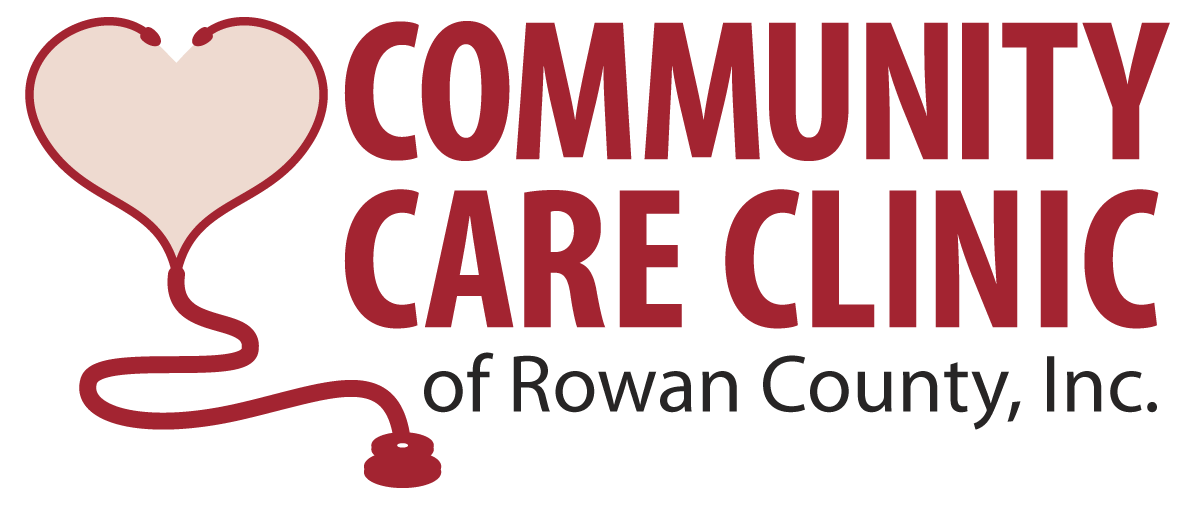 Please take this letter with you to the Department of Social Services in case there are questions regarding the paperwork you are requesting.To Whom It May Concern:In order to provide medications at no cost to patients at the Community Care Clinic, drug companies require documentation that the patient has either applied for, OR is not eligible for Medicaid. We request that all patients apply to determine if they may be eligible for benefits.  If the patient does apply for benefits and is denied, we need a copy of the denial letter within 90 days of the initial visit to the clinic.The Department of Social Services has requested that our patients provide the following information: two proofs of residency (utility bill, driver’s license) and proof of income (paycheck stubs – one month prior) to expedite this process. If you need any further information, or have questions regarding required documentation, please feel free to contact me at 704-636-4523 ext. 201.Sincerely,Deborah Bailey Office ManagerAPPLICATION FOR SERVICES   (All forms must be completed before they will be reviewed for eligibility.) Date: ______/______/______   Sex:  □ M  □ F    Race: _________ Age: ______     Date of Birth: ______/______/_________ Marital Status: □ Married   □ Single   □ Separated   □ Divorced   □ Widowed   □ Living with significant otherName: _________________________________________________________________ SS# _______-_______-__________             Last                             First                              Middle                        MaidenAre you a US citizen? □ Yes  □ No     Are you a legal resident?  □ Yes  □ No   Are you a Rowan County resident?   □ Yes  □  NoDoes the PATIENT speak English? □Yes  □ No 	(If you answered no, it is unlikely that the clinic can provide services.) Street Address ______________________________________   City _________________________   Zip _____________Mailing Address	____________________________________   City _________________________   Zip _____________Email Address ______________________________________________________________________________________Best Contact Number** _______________________________**It is very important that we have a current phone number on file.Next of Kin / Emergency Contact Name ______________________________________ Relationship __________________________Emergency Contact Phone Number	 ______________________________________________________________________________How did you hear about the clinic? _______________________________________________________________________________Are you employed?  □ Yes   □ No 	           	Employer Name   __________________________________________________Did you file taxes?  		□ Yes   □ No     	Are you claimed as a dependent on someone else’s taxes?  □Yes □ NoAre you filing for disability? 	□ Yes   □ No      Are you a veteran? 		□ Yes   □ No      LIST TOTAL MONTHLY HOUSEHOLD INCOME AMOUNTSSalary/wages		_______        		Disability		_______  Social Security		_______        		Worker’s Comp		_______   Unemployment		_______        		Self Employment		_______   Pension			_______        		Other			_______# of adults in HH:	_______ # of children in HH:	_______SERVICES REQUESTED______I need to see a doctor at this clinic.______I need to see a dentist at this clinic. Reason for needing to see a dentist: □ Toothache    □ Cavities    □  Extraction    □ Broken tooth    □ Cleaning The dental clinic does not provide dentures, partials, crowns, root canals or oral surgery.If applying for medical and dental services, what is your immediate need? Medical or Dental (Circle one)NOTE:  The Community Care Clinic does not provide pain management or surgical services.  If you need treatment for depression or mental health issues, contact Daymark Recovery Services at 704-633-3616.  We do not prescribe narcotics or controlled medications (including Gabapentin).  If these are your medical needs, it is highly unlikely that the Community Care Clinic will be able to serve you.Applicant Signature ___________________________________________________________ Date ___________________________Name: ___________________________________________   Date: ___________________Height:                                                                                        Weight: _________________        I Need Treatment For:___ Diabetes   			Last blood sugar reading:  _______________ High blood pressure   	Last blood pressure reading: __________ ___ Heart problems		___ Thyroid 	   ___ Hepatitis (liver disease)	___ Cholesterol___ Other (Please list): _________________________________________________________Other Health Conditions (Check all that apply):___ Anemia			___Bronchitis			___Hearing loss        	___ Angina			___Cataracts 			___Ulcers___ Arthritis			___Cirrhosis of the liver		___Kidney problems	___ Bladder infections		___Emphysema			___Seizures ___ Blindness			___Headaches			___Tuberculosis			Have you recently been in the hospital or visited the ER for any illness or injury? Yes ____ No___Approximate Date                                        Place                                    Reason___________________________________________________________________________________Do you have a physician that you see regularly? Yes____ No_____Physician Name and Phone Number ____________________________________________________Do you have any food allergies? ________________________________________________________Are you allergic to any medications that you know of? _____________________________________What medications are you taking now, or should you be taking on a regular basis?1.         						            4. ____________________________________2. ______________________________________           5. ____________________________________3. ______________________________________           6. ____________________________________Are you currently being treated for depression or any other mental health disorder? Yes ___No ____To best serve you, please answer to the best of your ability:Do you smoke? 			Yes ____     	No ____	How much per day? ___________________Do you drink alcohol? 			Yes ____    	No ____	How often? __________________________Have you ever used street drugs? 	Yes ____     	No ____ 	What type? __________  Last used? ______Have you ever shared needles?	Yes ____    	No ____            Have you been tested for Hep C? _________Do you have transportation?  		Yes ____    	No ____ 	What type? __________In the last year, have there been any major life changes (marriage, divorce, death of a loved one, illness or injury, financial struggles) that you would like to make us aware of? ______________________________________________Dental Health Patient HistoryRate your pain (Scale of 1 to 10). ________________________________________________________________When was last time you saw a dentist? ________________________________________________________________ How often do you brush your teeth? __________________________________________________________________How often do you floss? _____________________________________________________________________________ How often do you consume sugary drinks and how much? ________________________________________________ __________________________________________________________________________________________________ALL INFORMATION DISCLOSED WILL BE KEPT CONFIDENTIAL